 County Council  	EBSA questionnaireNAME/SCHOOL:Prevalence of EBSA in your schoolWhat is the number and percentage by year group and percentage as a whole population of children presenting with EBSA issues?Have any of these EBSA young people also got other SEN (such as ASC/SLD/ADHD)Are there other children that you are aware of that may be EBSA but that are not showing up (i.e. recently home-schooled, regular missed attendance for certain subjects)?On a scale of 1 – 10 how big an issue is this for you as a school where 0 is not at all and 10 would make it at the top of your priorities?Now               	   0 ____________________________________________________ 10Before pandemic	   0 ____________________________________________________ 10Please return to your named EP or carole.mulgrew@cumbria.gov.uk   or  sue.sanderson@cumbria.gov.uk Many thanks.Serving the people of Cumbria					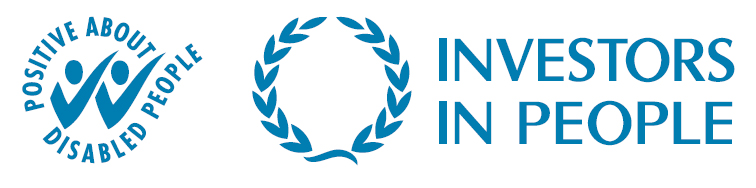 Year GroupTotalPercentageWhole populationTotalPercentageChild (a,b,c – no names)SEN